Pretensiooniavaldusega lisada juurde ostuarve koopia-
Kui võimalik teha ka defektsest tootest pildid.
TEAVE AVALDUSE ESITAJALE: 
Kui oled ostetud kaupa tavapäraselt kasutanud ja õigesti hooldanud, kuid sellel ilmneb puudus, on Sul õigus esitada Müüjale pretensioon kahe aasta jooksul alates ostu tegemisest, kui võib eeldada, et tegemist on tootmisveaga.
- 6 kuu jooksul kauba ostjale üleandmise päevast ilmnenud puuduse tekkepõhjuse tuvastab Müüja, pärast seda (kuni 2 aasta möödumiseni kauba üleandmisest) tõendab puuduse tekkepõhjuse Avalduse esitaja, kooskõlastades Müüjaga tõendamise vormi. Tõendamisega seotud mõistlikud kulud kannab pool, kelle kahjuks on tõendamise tulemus. 
Garantii ja pretensioonide esitamise õigus ei ole üks ja sama asi. Garantiiga võtab Müüja endale kohutuse hüvitada tootel ilmnenud puudus, sõltumata sellest kelle süül see tekkis. Pretensioode esitamise perioodi jooksul peab puuduse kõrvaldama Müüja ainult siis, kui on tõendatud, et see tekkis tema süül või toode on defektne.
Vastavalt võlaõigusseadusele §222 ja 223 võib Avalduse esitaja juhul, kui kaup ei vasta kokkulepitud tingimustele, nõuda Müüjalt: • esmajärjekorras asja parandamist; • asja asendamist, kui Müüja hinnangul parandamine ei ole võimalik või toob kaasa ebamõistlikke kulusid; • oluliste puuduste korral (nt kui kauba parandamine või asendamine ei ole võimalik või ebaõnnestub või kui sellega tekitatakse avalduse esitajale põhjendamatuid ebamugavusi) on Avalduse esitajal õigus lepingust taganeda.

Ära unusta, et lisaks õigustele on Sul tarbijana ka kohustused:
Tutvu enne toote kasutama hakkamist sellega. Loe alati korralikult läbi kauba kasutusjuhend ja pane tähele hooldustingmärke, et saaksid kaupa sihipäraselt kasutada ega rikuks seda oskamatusest.
Kui oled ise hooletu ega järgi juhiseid ja toode seetõttu rikneb või puruneb, siis ei vastuta müüja ja tootja juhtunu eest ning Sul ei ole õigust näiteks defektide tasuta kõrvaldamisele.

AS MASS
Kalda 3b, Tallinn
11625 ESTONIA
Tel: +372 657 71 70 
mass.ee /    massestonia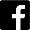 Pretensiooni  esitamise avaldus nr.________________________(täidab Müüja)Avalduse esitamise kuupäev:___________________________________________________________________Avalduse esitaja nimi:_________________________________________________________________________Tel; e-post:__________________________________________________________________________________Aadress:____________________________________________________________________________________Kauba nimetus:_________________________________________________________________________________________________________________________________________________________________________
___________________________________________________________________________________________Ostu kuupäev:_______________________________________________________________________________Puuduse kirjeldus: __________________________________________________________________________________________________________________________________________________________________________________________________________________________________________________________________Avalduse esitaja soov: _______________________________________________________________________________________________________________________________________________________________________________________________________________________________________________________________Avalduse esitaja allkiri: ________________________________________________________________________Avalduse vastu võtnud:_________________________________________________________________________Müüja esindaja nimi ja allkiri:____________________________________________________________________